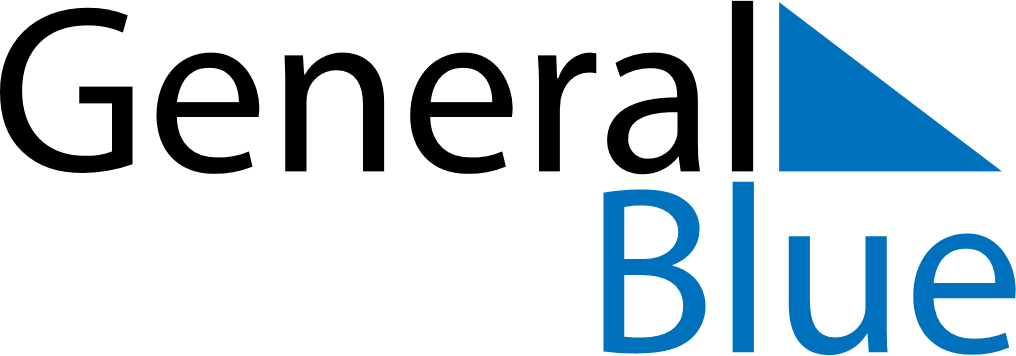 May 2024May 2024May 2024May 2024May 2024May 2024Barrow, Alaska, United StatesBarrow, Alaska, United StatesBarrow, Alaska, United StatesBarrow, Alaska, United StatesBarrow, Alaska, United StatesBarrow, Alaska, United StatesSunday Monday Tuesday Wednesday Thursday Friday Saturday 1 2 3 4 Sunrise: 4:32 AM Sunset: 12:15 AM Daylight: 19 hours and 43 minutes. Sunrise: 4:25 AM Sunset: 12:23 AM Daylight: 19 hours and 58 minutes. Sunrise: 4:17 AM Sunset: 12:30 AM Daylight: 20 hours and 13 minutes. Sunrise: 4:09 AM Sunset: 12:38 AM Daylight: 20 hours and 29 minutes. 5 6 7 8 9 10 11 Sunrise: 4:00 AM Sunset: 12:47 AM Daylight: 20 hours and 46 minutes. Sunrise: 3:50 AM Sunset: 12:56 AM Daylight: 21 hours and 5 minutes. Sunrise: 3:40 AM Sunset: 1:06 AM Daylight: 21 hours and 26 minutes. Sunrise: 3:29 AM Sunset: 1:18 AM Daylight: 21 hours and 49 minutes. Sunrise: 3:15 AM Sunset: 1:31 AM Daylight: 22 hours and 16 minutes. Sunrise: 2:56 AM Sunset: 1:50 AM Daylight: 22 hours and 54 minutes. Sunrise: 2:00 PM Sunset: 2:59 PM Daylight: 0 hours and 0 minutes. 12 13 14 15 16 17 18 Sunrise: 2:00 PM Sunset: 2:59 PM Daylight: 0 hours and 0 minutes. Sunrise: 2:00 PM Sunset: 2:59 PM Daylight: 0 hours and 0 minutes. Sunrise: 2:00 PM Sunset: 2:59 PM Daylight: 0 hours and 0 minutes. Sunrise: 2:00 PM Sunset: 2:59 PM Daylight: 0 hours and 0 minutes. Sunrise: 2:00 PM Sunset: 2:59 PM Daylight: 0 hours and 0 minutes. Sunrise: 2:00 PM Sunset: 2:59 PM Daylight: 0 hours and 0 minutes. Sunrise: 2:00 PM Sunset: 2:59 PM Daylight: 0 hours and 0 minutes. 19 20 21 22 23 24 25 Sunrise: 2:00 PM Sunset: 2:59 PM Daylight: 0 hours and 0 minutes. Sunrise: 2:00 PM Sunset: 2:59 PM Daylight: 0 hours and 0 minutes. Sunrise: 2:00 PM Sunset: 2:59 PM Daylight: 0 hours and 0 minutes. Sunrise: 2:00 PM Sunset: 2:59 PM Daylight: 0 hours and 0 minutes. Sunrise: 2:00 PM Sunset: 2:59 PM Daylight: 0 hours and 0 minutes. Sunrise: 2:00 PM Sunset: 2:59 PM Daylight: 0 hours and 0 minutes. Sunrise: 2:00 PM Sunset: 2:59 PM Daylight: 0 hours and 0 minutes. 26 27 28 29 30 31 Sunrise: 2:00 PM Sunset: 2:59 PM Daylight: 0 hours and 0 minutes. Sunrise: 2:00 PM Sunset: 2:59 PM Daylight: 0 hours and 0 minutes. Sunrise: 2:00 PM Sunset: 2:59 PM Daylight: 0 hours and 0 minutes. Sunrise: 2:00 PM Sunset: 2:59 PM Daylight: 0 hours and 0 minutes. Sunrise: 2:00 PM Sunset: 2:59 PM Daylight: 0 hours and 0 minutes. Sunrise: 2:00 PM Sunset: 2:59 PM Daylight: 0 hours and 0 minutes. 